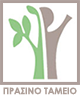 Χρηματοδοτικό πρόγραμμα «ΦΥΣΙΚΟ ΠΕΡΙΒΑΛΛΟΝ & ΚΑΙΝΟΤΟΜΕΣ ΔΡΑΣΕΙΣ 2023»Άξονας Προτεραιότητας 2 «Δράσεις Διατήρησης της Βιοποικιλότητας - Καινοτόμες δράσεις – Έξυπνες Πόλεις - Λοιπές δράσεις»Τίτλος ΈργουΕίδος έκθεσης: Για τις δράσεις του έργου από έως Ημερομηνία Αναφοράς<>Στοιχεία έργουΣτοιχεία ΔικαιούχουΠροτεινόμενη δομήΠεριεχόμεναΣυνοπτική παρουσίαση (μέγιστο 1 σελίδα)Περιγράψτε συνοπτικά τους στόχους του έργου και την πρόοδο που έχει γίνει για την επίτευξή τους στο διάστημα αναφοράς. Μπορείτε να κάνετε αναφορά σε ολοκληρωμένα βασικά παραδοτέα και τα αποτελέσματα.Η τελική έκθεση θα πρέπει να έχει απολογιστικό χαρακτήρα για το σύνολο του έργου.Διοικητικό μέρος Περιγράψτε εν συντομία τα ακόλουθα θέματα:Διαδικασία διαχείρισης του έργου, προβλήματα που αντιμετωπίστηκαν. Παρατηρήσεις σχετικά με τυχόν σημαντικές αποκλίσεις από το πρόγραμμα εργασίας.Επικοινωνία με το Πράσινο Ταμείο και την επιτροπή παρακολούθησης.Εάν έχουν γίνει τροποποιήσεις (να αναφερθούν σαφώς). Στην τελική έκθεση να υπάρξει αναφορά του συνόλου των εκθέσεων που έχουν υποβληθεί (ενδιάμεσες εκθέσεις με Αριθμούς Πρωτοκόλλου και ημερομηνίες υποβολής).Τεχνικό μέρος (μέγιστο 5 σελίδες)Παρακαλούμε περιγράψτε τι και πως επιτεύχθηκε όσον αφορά τις διάφορες τεχνικές / ουσιαστικές συνιστώσες του έργου (όπως έρευνα, εργασία πεδίου, υποδομές, ανάπτυξη εργαλείων/εφαρμογών, δράσεις ενημέρωσης) με έμφαση στις δραστηριότητες της περιόδου αναφοράς της έκθεσης. Σε περίπτωση που έχουν υλοποιηθεί μετακινήσεις στο διάστημα αναφοράς, παρακαλείστε να παρέχετε με τη μορφή πίνακα τη λίστα των μετακινήσεων, αναφέροντας τις ημερομηνίες μετακίνησης, τον λόγο μετακίνησης και τη σύνδεση με τις δράσεις του έργου.Τεχνική πρόοδος (ανά δράση)Για κάθε ονοματισμένη και αριθμημένη δράση του έργου παρακαλούμε να συμπληρώσετε τον παρακάτω πίνακα και να αναπτύξετε όλες τις παρακάτω αναφορές.Περιγράψτε τις δραστηριότητες που έχουν υλοποιηθεί και τα αποτελέσματα που επιτεύχθηκαν με ποσοτικοποιημένους όρους. Αναφέρετε σαφώς τη μέθοδο υλοποίησης. Η περιγραφή των δράσεων μπορεί να συμπληρωθεί με την παροχή παραρτημάτων (π.χ. φωτογραφίες, λίστες συμμετεχόντων σε συναντήσεις / εκδηλώσεις, δεδομένα, εφαρμογές, υλικό ενημέρωσης που παράχθηκε κ.λπ.)Συγκρίνετε με τα προγραμματισμένα αποτελέσματα και το χρονοδιάγραμμα. Παρακαλείσθε να αιτιολογήσετε τυχόν αποκλίσεις από τις ημερομηνίες έναρξης και λήξης της δράσης.Αναφέρετε την πρόοδο στην υλοποίηση των παραδοτέων/οροσήμων της δράσης. Ολοκληρωμένα παραδοτέα θα πρέπει να παρέχονται ως ξεχωριστά αρχεία (βλ. παρακάτω). Διευκρινίστε εάν κάποιο παραδοτέο περιέχει διαβαθμισμένες πληροφορίες. Αναφέρετε με σαφήνεια τυχόν τροποποιήσεις της δράσης. Εάν το έργο φαίνεται πιθανόν να καθυστερήσει παρακαλούμε να το αναφέρετε με σαφήνεια.Ανάλυση οφέλους (Μόνο για την τελική έκθεση)Περιβαλλοντικά οφέλη – Ποιοτικά & ποσοτικάΟικονομικά οφέληΚοινωνικά οφέληΒέλτιστες πρακτικέςΒελτιώσεις στην πολιτικήΟδηγίες υποβολής παραδοτέωνΠαρακαλούμε αριθμήστε τα παραδοτέα σας και κάντε αναφορά σε αυτά μέσα στο κείμενο της έκθεσης όπου απαιτείται.Όλα τα παραδοτέα θα υποβάλλονται ηλεκτρονικά, εκτός από παραγόμενα προϊόντα (π.χ. φυλλάδια), δείγμα των οποίων θα πρέπει να σταλεί ταχυδρομικά.Ημερομηνία έναρξης έργου:Προγραμματισμένη ημερομηνία λήξης:Αναθεωρημένη ημερομηνία λήξης:<><><>Συνολικός προϋπολογισμός:€ Υπολειπόμενο ποσό:€Αιτούμενο ποσό:€Ονομασία Φορέα:Άτομο επικοινωνίας:Ταχυδρομική δ/νση: , , Τηλέφωνο:E-mail:Ιστοσελίδα:ΠροβλεπόμενηΠραγματική (ή αναμενόμενη)ΈναρξηΗμερομηνίαΗμερομηνίαΛήξηΗμερομηνίαΗμερομηνία